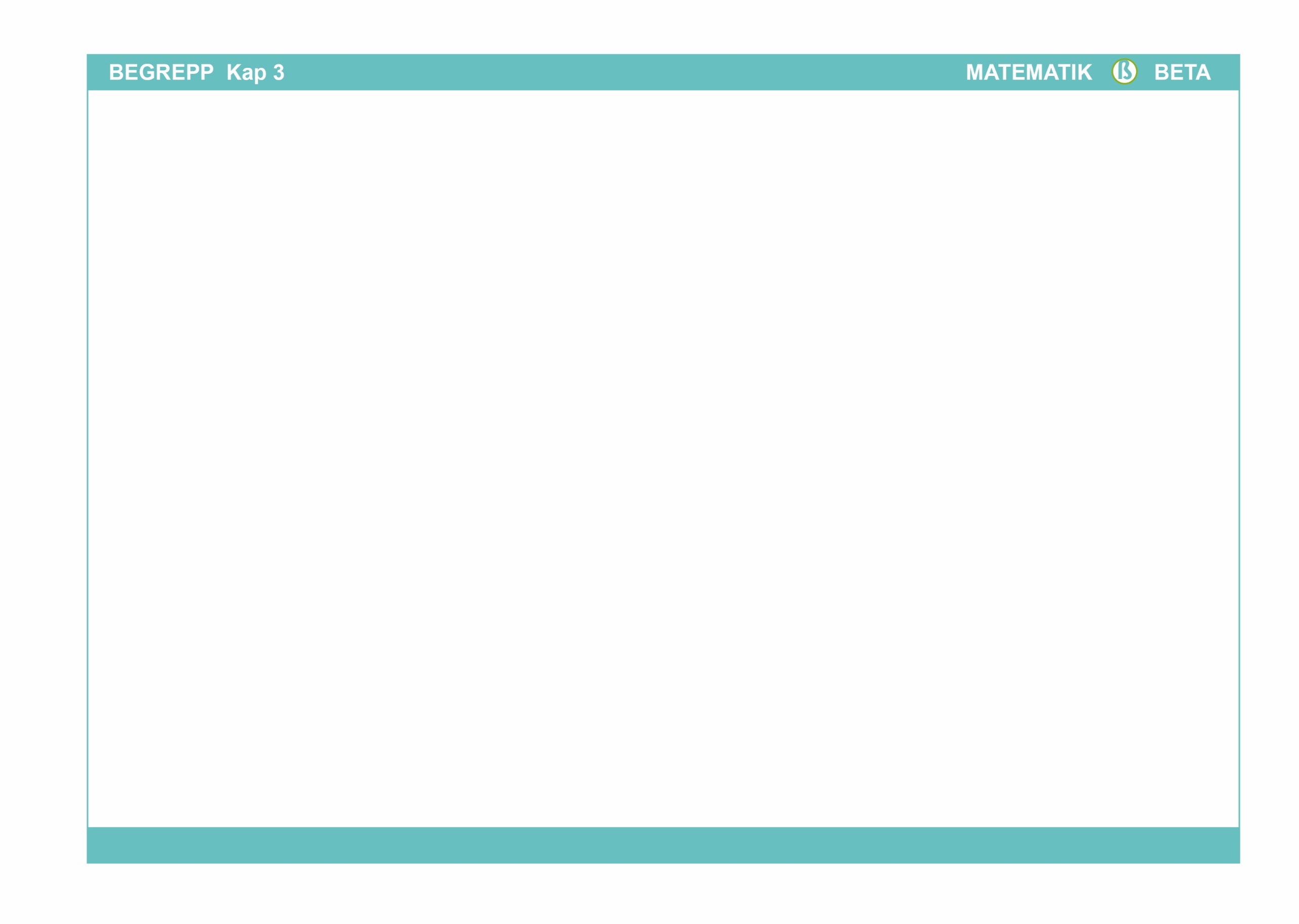 BegreppBeskrivningBild/exempelÅrDen tid det tar för jorden att röra sig ett varv runt solen.1 år = 365 dygnSkottårVart fjärde år är det skottår.1 skottår = 366 dygnDygnDen tid det tar för jorden att snurra ett varv runt sin axel.1 dygn = 24 timmar (h)MånadPå ett år är det 12 månader. Månaderna har 30 eller 31 dygn utom februari som har 28 dygn.VeckaBestår av 7 dygn. På ett år är det ungefär 52 veckor.1 vecka = 7 dygnTimmeEtt dygn är indelat i 24 h. 1 dygn = 24 timmar (h) MinutEn timme är indelad i 60 minuter.1 timme (h) = 60 minuter (min)SekundEn minut är indelad i 60 sekunder.1 minut (min) = 60 sekunder (s)1 h = 3 600 sKoordinatsystemKoordinaterTvå tallinjer som korsar varandra. Tallinjerna gör att man kan ange en punkts position med hjälp av tal. Positionen anges med koordinater, x-koordinat och y-koordinat.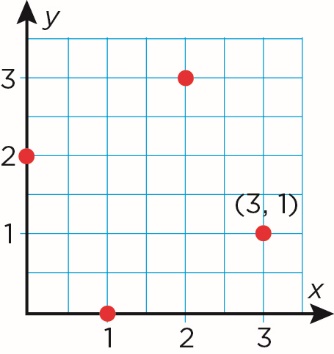 x-axel och y-axelOrigoDe båda tallinjerna i ett koordinatsystem kallas x-axel (vågrät) och y-axel (lodrät).Origo kallas nollpunkten i ett koordinatsystem. I den punkten korsar axlarna varandra.  Origo har koordinaterna (0, 0).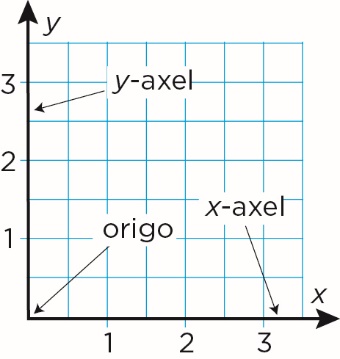 Frekvens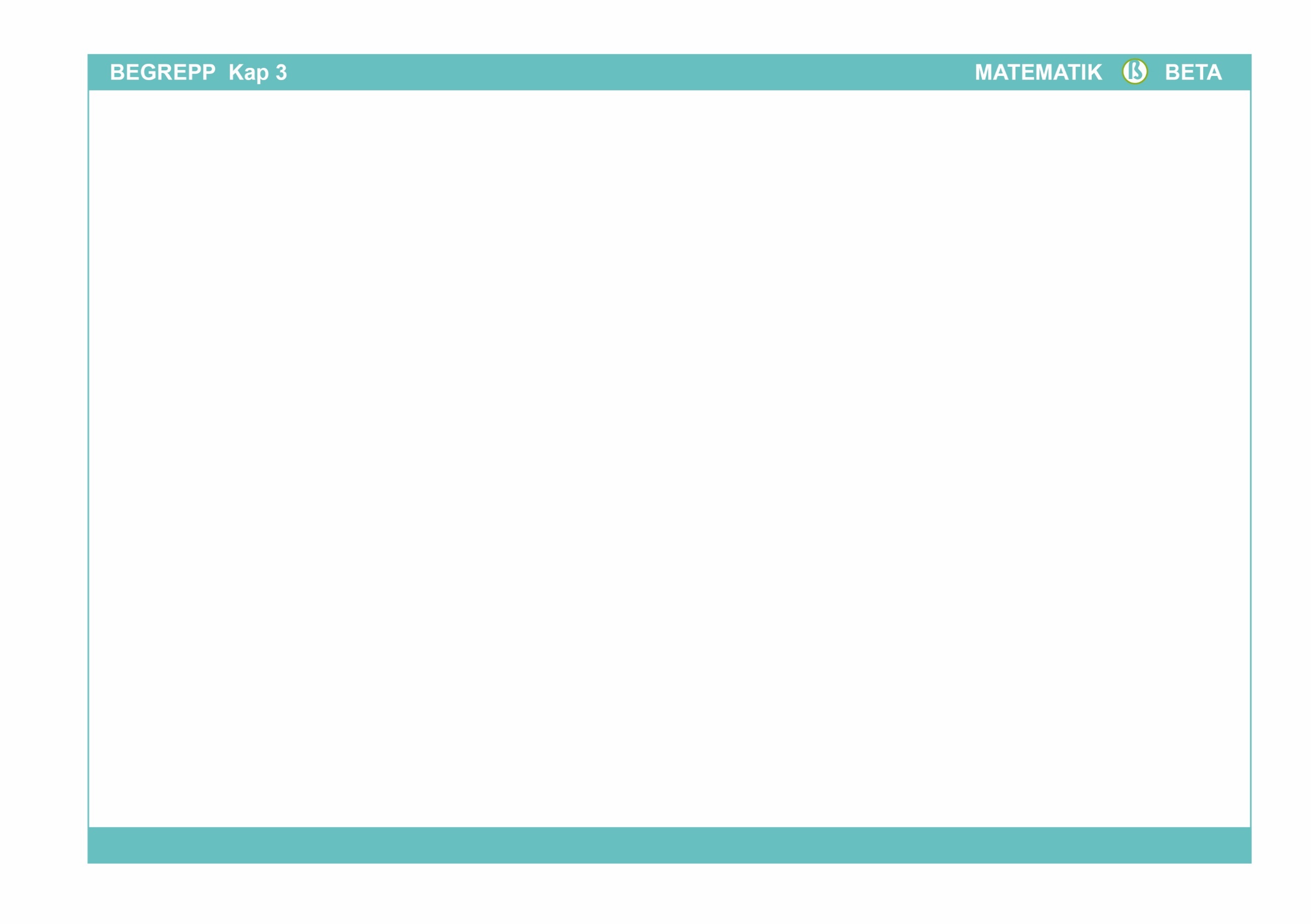 Frekvensen berättar vilket antal gånger ett alternativ förekommer i ett statistiskt material.Om 8 personer i en teatergrupp är 16, 16, 22, 30, 30, 30, 33 och36 år, så är frekvenserna:StolpdiagramStolpdiagram är en bild av ett statistiskt material. Stolpdiagram används ofta för att visa frekvensen för olika alternativ när alternativen är tal.  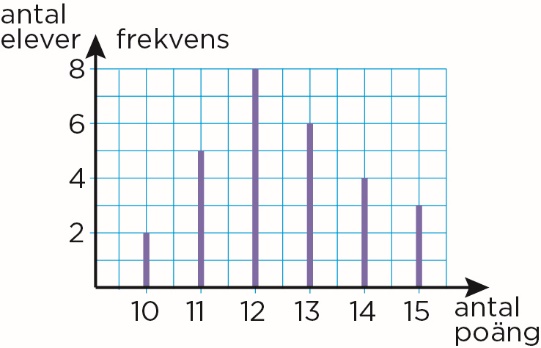 StapeldiagramStapeldiagram används ofta för att visa till exempel resultatet i en tävling i höjdhopp.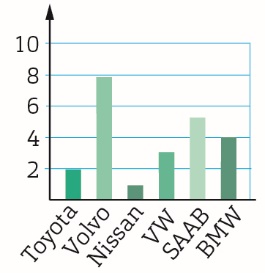 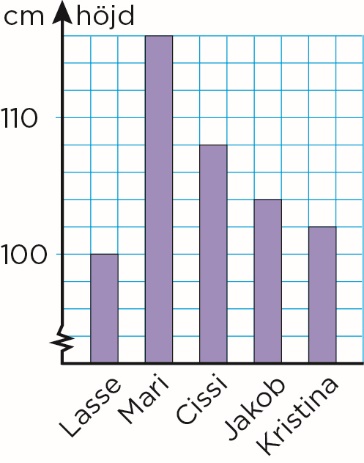 LinjediagramLinjediagram används ofta när man vill visa hur något har förändrats över en viss tidsperiod.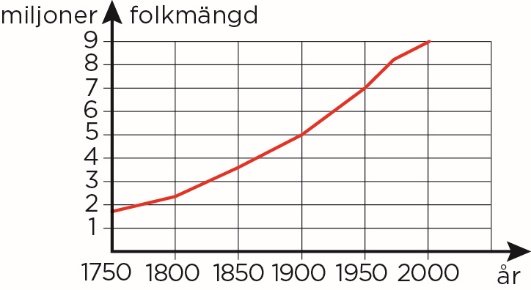 CirkeldiagramCirkeldiagram används ofta när man vill visa hur det hela delas upp i olika delar.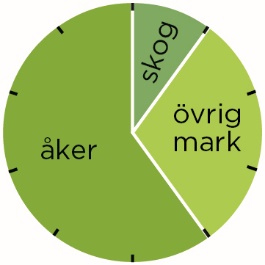 MedelvärdeGenomsnittMedelvärde, eller genomsnitt, är ett lägesmått. Medelvärdet är summan av en mängd tal dividerat med antalet tal.Om fyra tärningar visar 2, 5, 3 och 6 så är medelvärdet  = 4.TypvärdeTypvärdet är ett lägesmått som berättar vilket eller vilka värden som är vanligast.Om de 8 personerna i en teatergrupp är 16, 17, 21, 28, 30, 30, 36 och 38 år, så är typvärdet 30 år.MedianMedianen är ett lägesmått som berättar vilket det mittersta värdet är av en mängd tal som står i storleksordning. Om det är ett jämnt antal tal så är medianen lika med medelvärdet av de två mittersta talen.Om de 8 personerna i en teatergrupp är 16, 17, 21, 28, 30, 30, 36 och 38 år, så är medianåldern: år = 29 år